Новости Всероссийской олимпиады школьниковШкольный этап Всероссийской Олимпиады школьников по истории (5-11 классы)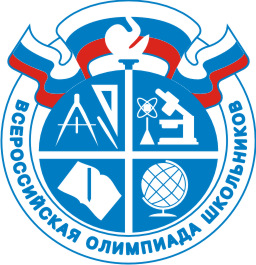 07.10.2016 года в 12.40 состоялся школьный этап Всероссийской  Олимпиады школьников по истории среди учащихся 5-11 классов. Общее количество участников составило 110 человек. Самое многочисленное участие среди 6-х классов. Благодарим всех учащихся, учителей-организаторов и членов жюри. Поздравляем победителей и призеров!!!5 класс1.Шабуня Станислав – победитель2.Емельяненко Даниил – призер3. Багаев Эдуард – призер4.Липатов Михаил – призер5.Емчук Илья – призер6.Михалкин Даниил – призер7.Турчак Виктория - призер6 класс1.Садунян Ферик – призер2.Безбородова Валерия – призер7 класс1.Красовская Юлиана - призер2.Садовникова Ольга - призер3.Балан Вероника – призер4.Довгая Юлия – призер5.Фурсова Полина - призер8 класс1.Латыпов Дамир – победитель2.Мацкепладзе Лали - победитель2.Ким Элина – призер3.Русакова Софья – призер9 класс1.Овакимян Диана – победитель2.Эпов Владимир – призер3.Ильчишина Изабэлла – призер4.Петрова Ангелина – призер5.Дугина Любовь - призер6.Борисов Егор - призер11 класс1.Гулиян Кристина – победитель2.Полуцкая Анастасия - призер3.Рыжов Александр - призер